  苗栗縣00國小辦理108年度上半年防災演練成果照片辦理時間:108.03.15辦理地點:三灣國小辦理人數:225成果照片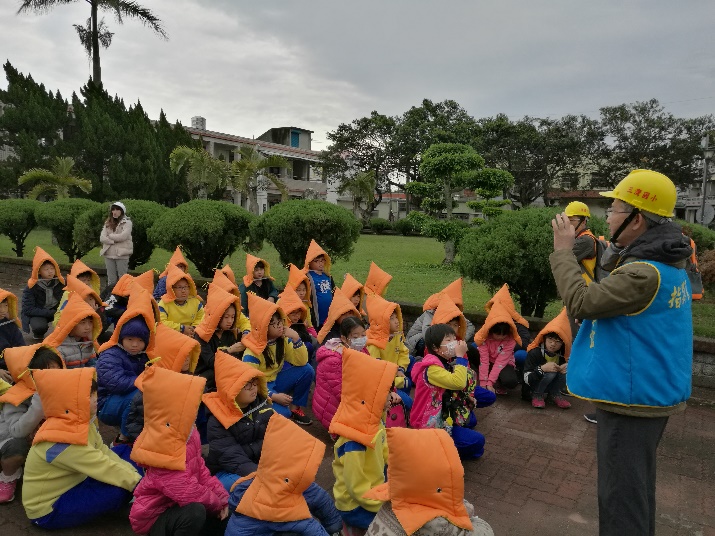 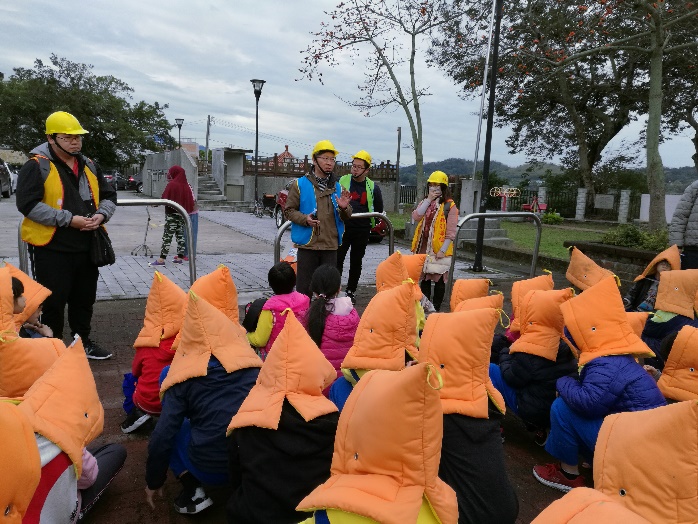 避難疏散至空曠處聽師長指示進行避難措施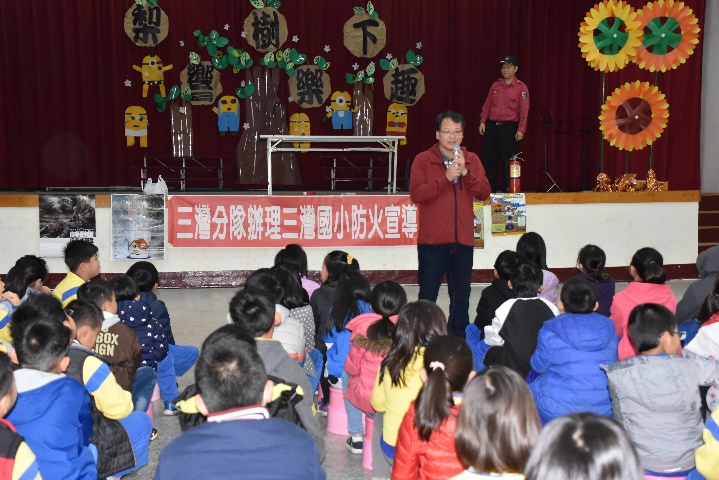 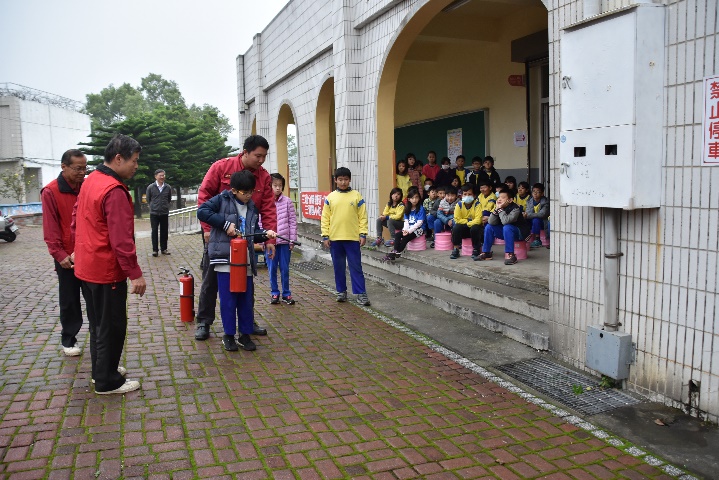 宣導防火的重要性學生操作滅火器